Зарегистрировано в Минюсте России 6 апреля 2022 г. N 68087МИНИСТЕРСТВО ПРИРОДНЫХ РЕСУРСОВ И ЭКОЛОГИИРОССИЙСКОЙ ФЕДЕРАЦИИФЕДЕРАЛЬНАЯ СЛУЖБА ПО НАДЗОРУ В СФЕРЕ ПРИРОДОПОЛЬЗОВАНИЯПРИКАЗот 11 октября 2021 г. N 691ОБ УТВЕРЖДЕНИИ ПОРЯДКАСОСТАВЛЕНИЯ АКТА ПРОВЕДЕНИЯ КОНТРОЛЯ ЗА ИСЧИСЛЕНИЕМ ПЛАТЫЗА НЕГАТИВНОЕ ВОЗДЕЙСТВИЕ НА ОКРУЖАЮЩУЮ СРЕДУ И ЕГО ФОРМЫВ соответствии с пунктом 44 Правил исчисления и взимания платы за негативное воздействие на окружающую среду, утвержденных постановлением Правительства Российской Федерации от 03.03.2017 N 255 (Собрание законодательства Российской Федерации, 2017, N 11, ст. 1572), приказываю:Утвердить:Порядок составления акта проведения контроля за исчислением платы за негативное воздействие на окружающую среду согласно приложению N 1 к настоящему приказу;форму акта проведения контроля за исчислением платы за негативное воздействие на окружающую среду согласно приложению N 2 к настоящему приказу.РуководительС.Г.РАДИОНОВАПриложение N 1к приказу Федеральной службыпо надзору в сфереприродопользованияот 11.10.2021 N 691ПОРЯДОКСОСТАВЛЕНИЯ АКТА ПРОВЕДЕНИЯ КОНТРОЛЯ ЗА ИСЧИСЛЕНИЕМ ПЛАТЫЗА НЕГАТИВНОЕ ВОЗДЕЙСТВИЕ НА ОКРУЖАЮЩУЮ СРЕДУ1. Порядок составления акта проведения контроля за исчислением платы за негативное воздействие на окружающую среду разработан на основании пункта 44 Правил исчисления и взимания платы за негативное воздействие на окружающую среду, утвержденных постановлением Правительства Российской Федерации от 03.03.2017 N 255 <1> (далее - Правила), и устанавливает последовательность действий должностных лиц территориальных органов Росприроднадзора при составлении акта проведения контроля за исчислением платы за негативное воздействие на окружающую среду (далее соответственно - акт, контроль платы, плата), а также регламентирует содержание и форму акта.--------------------------------<1> Собрание законодательства Российской Федерации, 2017, N 11, ст. 1572.2. Акты составляются территориальными органами Росприроднадзора в течение 20 рабочих дней со дня представления лицами, обязанными вносить плату в соответствии с пунктом 1 статьи 16.1 Федерального закона от 10.01.2002 N 7-ФЗ "Об охране окружающей среды" <2> (далее - лица, обязанные вносить плату), пояснений и дополнительных документов к декларации о плате либо, в случае неисполнения требований о представлении пояснений и дополнительных документов на бумажном носителе или посредством информационно-телекоммуникационной сети "Интернет" в форме электронного документа, - в течение 20 рабочих дней со дня истечения сроков, установленных такими требованиями <3>.--------------------------------<2> Собрание законодательства Российской Федерации, 2002, N 2, ст. 133; 2014, N 30, ст. 4220.<3> Пункт 42, абзац третий пункта 44 Правил (Собрание законодательства Российской Федерации, 2017, N 11, ст. 1572; 2019, N 50, ст. 7405).3. Акт составляется по форме согласно приложению N 2 к настоящему приказу и состоит из трех частей: вводной, описательной и итоговой.4. Вводная часть акта должна содержать информацию о:4.1) дате составления акта;4.2) периоде, внесение платежей в котором является предметом контроля платы;4.3) территориальном органе Росприроднадзора;4.4) должностном лице, составившем акт;4.5) юридическом лице (обособленном подразделении юридического лица) или индивидуальном предпринимателе, в отношении которых осуществляется контроль платы: полное и сокращенное (при наличии) наименование юридического лица (обособленного подразделения юридического лица), индивидуальный номер налогоплательщика (ИНН)/код причины постановки на учет (КПП), адрес юридического лица в пределах места нахождения юридического лица (адрес обособленного подразделения юридического лица); фамилия, имя, отчество при наличии) индивидуального предпринимателя, ИНН, адрес места жительства индивидуального предпринимателя;4.6) дате представления лицом, обязанным вносить плату, декларации о плате <4>;--------------------------------<4> Приказ Минприроды России от 10.12.2020 N 1043 "Об утверждении Порядка представления декларации о плате за негативное воздействие на окружающую среду и ее формы и о признании утратившими силу приказов Министерства природных ресурсов и экологии Российской Федерации от 9 января 2017 г. N 3 и от 30 декабря 2019 г. N 899" (зарегистрирован Минюстом России 31.12.2020, регистрационный N 62017).4.7) перечне документов, представленных лицом, обязанным вносить плату;4.8) мероприятиях контроля платы.5. В строке "Перечень документов, представленных лицом, обязанным вносить плату за негативное воздействие на окружающую среду" акта указываются наименование и реквизиты (номер, дата) документов, представленных лицом, обязанным вносить плату, во исполнение требования территориального органа Росприроднадзора о представлении пояснений и (или) внесении исправлений в декларацию о плате.6. В строке "Сведения о мероприятиях контроля за исчислением платы за негативное воздействие на окружающую среду" акта указывается информация:6.1) об истребовании у лица, обязанного вносить плату, пояснений и дополнительных документов с указанием способа направления требования и подтверждением факта получения такого требования лицом, обязанным вносить плату;6.2) о проверке декларации о плате.7. В описательной части акта территориальными органами Росприроднадзора в таблице указываются наименование видов платы (с указанием кода бюджетной классификации в соответствии с бюджетным законодательством <5>) и факты ошибок при выполнении расчетов и несоответствий (противоречий).--------------------------------<5> Приказ Министерства финансов Российской Федерации от 06.06.2019 N 85н "О порядке формирования и применения кодов бюджетной классификации Российской Федерации, их структуре и принципах назначения" (зарегистрирован Минюстом России 08.07.2019, регистрационный N 55171) с изменениями, внесенными приказом Министерства финансов Российской Федерации от 17.09.2019 N 148н (зарегистрирован Минюстом России 15.10.2019, регистрационный N 56231), приказом Министерства финансов Российской Федерации от 29.11.2019 N 206н (зарегистрирован Минюстом России 31.01.2020, регистрационный N 57388), приказом Министерства финансов Российской Федерации от 10.03.2020 N 37н (зарегистрирован Минюстом России 10.04.2020, регистрационный N 58044), приказом Министерства финансов Российской Федерации от 12.05.2020 N 86н (зарегистрирован Минюстом России 22.06.2020, регистрационный N 58742), приказом Министерства финансов Российской Федерации от 08.06.2020 N 98н (зарегистрирован Минюстом России 24.09.2020, регистрационный N 60018), приказом Министерства финансов Российской Федерации от 28.09.2020 N 215н (зарегистрирован Минюстом России 29.10.2020, регистрационный N 60664), приказом Министерства финансов Российской Федерации от 16.11.2020 N 267н (зарегистрирован Минюстом России 24.12.2020, регистрационный N 61768), приказом Министерства финансов Российской Федерации от 29.12.2020 N 331 н (зарегистрирован Минюстом России 26.02.2021, регистрационный N 62624), приказом Министерства финансов Российской Федерации от 15.04.2021 N 60н (зарегистрирован Минюстом России 10.06.2021, регистрационный N 63832), приказом Министерства финансов Российской Федерации от 29.07.2021 N 105н (зарегистрирован Минюстом России 13.10.2021, регистрационный N 65392).Описание фактов ошибок при выполнении расчетов и несоответствий (противоречий) основывается на результатах проверки декларации о плате и всех приложенных к ней документов.Каждый факт должен проверяться территориальным органом Росприроднадзора полно и всесторонне.8. В графе "Факты ошибок при выполнении расчетов и несоответствий (противоречий)" указываются:8.1) документально подтвержденные ошибки при выполнении расчетов, допущенные лицом, в отношении которого проводится контроль платы;8.2) несоответствия (противоречия) между сведениями, представленными в декларации о плате, и сведениями в документах, имеющихся у территориального органа Росприроднадзора, в том числе полученных при проведении государственного экологического надзора, а также представленных лицом, обязанным вносить плату.9. В итоговой части акта в строке "Выводы по результатам проведенного контроля за исчислением платы за негативное воздействие на окружающую среду" указываются:9.1) выводы и предложения по устранению выявленных ошибок в расчетах и несоответствий (противоречий) в документах;9.2) в случае выявления завышенного размера исчисленной и (или) внесенной фактической платы указывается информация о возможности оформить в установленном порядке зачет переплаты в счет будущих отчетных периодов;9.3) в случае выявления заниженного размера исчисленной и (или) внесенной фактической платы и (или) необходимости уплаты пеней указывается соответствующая информация, а также информация о мерах, которые будут применены в случае неисполнении лицом, обязанным вносить плату, требования территориального органа Росприроднадзора в соответствии с пунктами 49, 52, 53 Правил <6>;--------------------------------<6> Собрание законодательства Российской Федерации, 2017, N 11, ст. 1572; 2020, N 1, ст. 90.9.4) количество листов акта и количество листов приложений к нему.10. К акту прилагаются копии следующих документов (при наличии): актов проверок по вопросам соблюдения лицом, обязанным вносить плату, законодательства об охране окружающей среды и принятых по их результатам мерах административного воздействия (постановлений, предписаний, представлений, иных документов, представленных проверяемым лицом в ходе составления акта).11. Сформулированные территориальными органами Росприроднадзора в акте выводы и предложения должны быть полными и обоснованными, содержащиеся в акте формулировки - четкими и лаконичными, исключать возможность двоякого толкования.12. Не допускается внесение изменений в акты после их подписания руководителями (заместителями руководителей) территориальных органов Росприроднадзора, за исключением опечаток, описок.13. В случае, если декларация о плате представлялась лицом, в отношении которого проводился контроль платы, в форме электронного документа, подписанного простой электронной подписью, акт составляется в форме электронного документа, подписанного усиленной квалифицированной электронной подписью руководителя (заместителя руководителя) территориального органа Росприроднадзора в соответствии с требованиями Федерального закона от 06.04.2011 N 63-ФЗ "Об электронной подписи" <7>, и направляется территориальным органом Росприроднадзора лицу, в отношении которого проводился контроль платы, посредством информационно-телекоммуникационной сети "Интернет".--------------------------------<7> Собрание законодательства Российской Федерации, 2011, N 15, ст. 2036; 2021, N 24, ст. 4188.14. В случае, если декларация о плате представлялась лицом, в отношении которого проводился контроль платы, на бумажном носителе, акт составляется в двух экземплярах на бумажном носителе, подписывается руководителем (заместителем руководителя) территориального органа Росприроднадзора, скрепляется гербовой печатью.15. Один экземпляр акта остается в территориальном органе Росприроднадзора, другой направляется территориальным органом Росприроднадзора почтовым отправлением с уведомлением о вручении лицу, в отношении которого проводился контроль платы.16. Акт направляется лицу, в отношении которого проводился контроль платы, в течение 3 рабочих дней после его подписания руководителем (заместителем руководителя) территориального органа Росприроднадзора.Приложение N 2к приказу Федеральной службыпо надзору в сфереприродопользованияот 11.10.2021 N 691Форма                                                      "__" ________ 20__ г.                                    Акт          проведения контроля за исчислением платы за негативное                   воздействие на окружающую среду N ___Акт составлен за период с "__" __________ 20__ г. по "__" _________ 20__ г.___________________________________________________________________________          (наименование территориального органа Росприроднадзора)Акт составлен _____________________________________________________________                          (фамилия, имя, отчество (при наличии),                              должность уполномоченного лица                        территориального органа Росприроднадзора)в отношении _______________________________________________________________             (полное и сокращенное (при наличии) наименование юридического             лица (обособленного подразделения юридического лица), ИНН/КПП;                          фамилия, имя, отчество (при наличии)                         индивидуального предпринимателя, ИНН)______________________________________________________________________________________________________________________________________________________Адрес _____________________________________________________________________        (адрес юридического лица в пределах места нахождения юридического           лица (адрес обособленного подразделения юридического лица),             адрес места жительства индивидуального предпринимателя)Декларация   о   плате   за  негативное  воздействие  на  окружающую  средупредставлена "__" __________ 20__ г.Перечень  документов,  представленных  лицом,  обязанным  вносить  плату занегативное воздействие на окружающую среду:1) ________________________________________________________________________                           (наименование, реквизиты)2) ___________________________________________________________________________________________________________________________________________________Сведения  о  мероприятиях  контроля  за  исчислением  платы  за  негативноевоздействие на окружающую среду:_______________________________________________________________________________________________________________________________________________________________________________________________________________________________________________________________________________________________________________________________________________________________________________________При  проведении  контроля за исчислением платы за негативное воздействие наокружающую среду установлено:Выводы   и  предложения  по  устранению  выявленных  ошибок  в  расчетах  инесоответствий (противоречий) в документах:_________________________________________________________________________________________________________________________________________________________________________________________________________________________________Акт составлен на ___ листах с приложениями на ___ листах.Руководитель (заместитель руководителя)___________________________________________________________________________          (наименование территориального органа Росприроднадзора)______________________   _______________   _________________________                            (подпись)         (инициалы, фамилия)    М.П.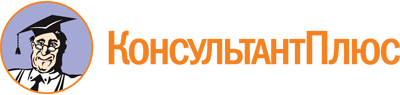 Приказ Росприроднадзора от 11.10.2021 N 691
"Об утверждении Порядка составления акта проведения контроля за исчислением платы за негативное воздействие на окружающую среду и его формы"
(Зарегистрировано в Минюсте России 06.04.2022 N 68087)Документ предоставлен КонсультантПлюс

www.consultant.ru

Дата сохранения: 23.11.2023
 N п/пНаименование видов платы за негативное воздействие на окружающую среду (с указанием кода бюджетной классификации)Факты ошибок при выполнении расчетов и несоответствий (противоречий)123